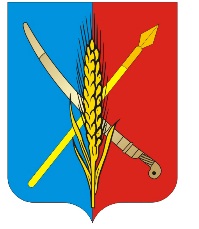 Администрация Васильево-Ханжоновского сельского поселения Неклиновского районаРостовской области                                               ПОСТАНОВЛЕНИЕ                                       с. Васильево-Ханжоновка «07»       06     2019 года                                                                            № 38«Об приведении в соответствие адресных объектов по результатам инвентаризации» В соответствии с Федеральным законом от 06.10.2003г. № 131-ФЗ «Об общих принципах организации местного самоуправления в Российской Федерации», Постановлением правительства РФ от 19.11.2014г. №1221 «Об утверждении Правил присвоения, изменения и аннулирования адресов» и разделом ІV Правил Межведомственного информационного взаимодействия при ведении государственного реестра, утвержденных Постановлением Правительства от 22.05.2015г. № 492, в результате проведенной инвентаризации и в целях привидения адресного хозяйства в соответствии с действующим законодательством, постановляю  1.​ Присвоить адрес объектам недвижимого имущества, расположенным по адресу: Российская Федерация, Ростовская область, Неклиновский район, Васильево-Ханжоновское сельское поселения, хутор Николаево-Иловайский:               Улица Социалистическая д. 4 кадастровый номер 61:26:0080601:274 жилое               Улица Социалистическая д. 6 кадастровый номер 61:26:0080601:188 нежилое                Улица Социалистическая д. 6 кадастровый номер 61:26:0080601:341 нежилое               Улица Социалистическая д. 6 кадастровый номер 61:26:0080601:346 нежилое               Улица Социалистическая д. 6 кадастровый номер 61:26:0080601:347 нежилое               Улица Социалистическая д. 7 кадастровый номер 61:26:0080601:327 жилое               Улица Социалистическая д. 7 кадастровый номер 61:26:0080601:328 нежилое               Улица Социалистическая д. 8 кадастровый номер 61:26:0080601:360 нежилое               Улица Социалистическая д. 8 кадастровый номер 61:26:0080601:243 жилое               Улица Социалистическая д. 8 кадастровый номер 61:26:0080601:193 нежилое               Улица Социалистическая д.10 кадастровый номер 61:26:0080601:231 жилое               Улица Социалистическая д.10 кадастровый номер 61:26:0080601:401 жилое               Улица Социалистическая д.12 кадастровый номер 61:26:0080601:252 жилое                Улица Социалистическая д.13 кадастровый номер 61:26:0080601:403 жилое              Улица Социалистическая д.13 кадастровый номер 61:26:0080601:264 нежилое            Улица Социалистическая д.13 кадастровый номер 61:26:0080601:307 жилое            Улица Социалистическая д.14 кадастровый номер 61:26:0080601:372 нежилое            Улица Социалистическая д.14 кадастровый номер 61:26:0080601:325 жилое            Улица Социалистическая д.14 кадастровый номер 61:26:0080601:371 нежилое            Улица Социалистическая д.15 кадастровый номер 61:26:0080601:232 жилое            Улица Социалистическая д.16 кадастровый номер 61:26:0080601:374 жилое            Улица Социалистическая д.17 кадастровый номер 61:26:0080601:350 жилое            Улица Социалистическая д.19 кадастровый номер 61:26:0080601:381 нежилое            Улица Социалистическая д.19 кадастровый номер 61:26:0080601:380 нежилое            Улица Социалистическая д.19 кадастровый номер 61:26:0080601:377 жилое            Улица Социалистическая д.26 кадастровый номер 61:26:0080601:119 нежилое            Улица Социалистическая д.26 кадастровый номер 61:26:0080601:120 нежилое            Улица Социалистическая д.26 кадастровый номер 61:26:0080601:118 нежилое            Улица Социалистическая д.26 кадастровый номер 61:26:0080601:122 жилое            Улица Социалистическая д.26 кадастровый номер 61:26:0080601:121 нежилое           Улица Ленина д.1 кадастровый номер 61:26:0080601:95 нежилое           Улица Ленина д.1 кадастровый номер 61:26:0080601:93 жилое           Улица Ленина д.1 кадастровый номер 61:26:0080601:97 нежилое           Улица Ленина д.2 кадастровый номер 61:26:0080601:101 жилое           Улица Ленина д.2 кадастровый номер 61:26:0080601:100 нежилое           Улица Ленина д.3 кадастровый номер 61:26:0080601:376 нежилое           Улица Ленина д.3 кадастровый номер 61:26:0080601:357 нежилое           Улица Ленина д.3 кадастровый номер 61:26:0080601:356 нежилое          Улица Ленина д.3 кадастровый номер 61:26:0080601:354 жилое          Улица Ленина д.3 кадастровый номер 61:26:0080601:355 нежилое          Улица Ленина д.4 кадастровый номер 61:26:0080601:359 жилое          Улица Ленина д.5 кадастровый номер 61:26:0080601:171 жилое          Улица Ленина д.5 кадастровый номер 61:26:0080601:209 нежилое          Улица Ленина д.5 кадастровый номер 61:26:0080601:203 нежилое          Улица Ленина д.5 кадастровый номер 61:26:0080601:184 нежилое         Улица Ленина д.6 кадастровый номер 61:26:0080601:337 нежилое         Улица Ленина д.6 кадастровый номер 61:26:0080601:136 жилое         Улица Ленина д.6 кадастровый номер 61:26:0080601:137 нежилое         Улица Ленина д.6 кадастровый номер 61:26:0080601:134 нежилое         Улица Ленина д.6 кадастровый номер 61:26:0080601:345 нежилое         Улица Ленина д.7 кадастровый номер 61:26:0080601:98 жилое         Улица Ленина д.8 кадастровый номер 61:26:0080601:351 нежилое         Улица Ленина д.8 кадастровый номер 61:26:0080601:349 жилое         Улица Ленина д.9  кадастровый номер 61:26:0080601:129 жилое         Улица Ленина д.10 кадастровый номер 61:26:0080601:375 жилое         Улица Ленина д.10 кадастровый номер 61:26:0080601:386 нежилое         Улица Ленина д.10 кадастровый номер 61:26:0080601:385 нежилое         Улица Ленина д.10 кадастровый номер 61:26:0080601:387 нежилое         Улица Ленина д.10 кадастровый номер 61:26:0080601:388 нежилое        Улица Ленина д.11 кадастровый номер 61:26:0080601:383 нежилое        Улица Ленина д.11 кадастровый номер 61:26:0080601:382 нежилое        Улица Ленина д.11 кадастровый номер 61:26:0080601:378 жилое        Улица Ленина д.12 кадастровый номер 61:26:0080601:187 жилое        Улица Ленина д.13 кадастровый номер 61:26:0080601:271 жилоеУлица Ленина д.14 кадастровый номер 61:26:0080601:114 жилоеУлица Ленина д.14 кадастровый номер 61:26:0080601:115 нежилоеУлица Ленина д.14 кадастровый номер 61:26:0080601:113 нежилоеУлица Ленина д.14 кадастровый номер 61:26:0080601:329 нежилоеУлица Ленина д.15 кадастровый номер 61:26:0080601:358 жилоеУлица Ленина д.15 кадастровый номер 61:26:0080601:336 нежилоеУлица Ленина д.15 кадастровый номер 61:26:0080601:335 нежилоеУлица Ленина д.15 кадастровый номер 61:26:0080601:338 нежилоеУлица Ленина д.15 кадастровый номер 61:26:0080601:340 нежилоеУлица Ленина д.15 кадастровый номер 61:26:0080601:331 нежилоеУлица Ленина д.16 кадастровый номер 61:26:0080601:396 жилоеУлица Ленина д.16 кадастровый номер 61:26:18:0101:0409Улица Ленина д.17 кадастровый номер 61:26:0080601:164 жилоеУлица Ленина д.18 кадастровый номер 61:26:0080601:162 жилоеУлица Ленина д.19 кадастровый номер 61:26:0080601:103 нежилоеУлица Ленина д.19 кадастровый номер 61:26:0080601:104 жилоеУлица Ленина д.19 кадастровый номер 61:26:0080601:102 нежилоеУлица Ленина д.19 кадастровый номер 61:26:0080601:105 нежилоеУлица Ленина д.20 кадастровый номер 61:26:0080601:154 жилоеУлица Ленина д.20 кадастровый номер 61:26:0080601:155 нежилоеУлица Ленина д.20 кадастровый номер 61:26:0080601:156 нежилоеУлица Ленина д.21 кадастровый номер 61:26:0080601:220 нежилоеУлица Ленина д.21 кадастровый номер 61:26:0080601:189 нежилоеУлица Ленина д.21 кадастровый номер 61:26:0080601:194 жилоеУлица Ленина д.22 кадастровый номер 61:26:0080601:316 нежилоеУлица Ленина д.22 кадастровый номер 61:26:0080601:315 жилое Улица Ленина д.22 кадастровый номер 61:26:0080601:314 нежилоеУлица Ленина д.23 кадастровый номер 61:26:0080601:153 жилоеУлица Ленина д.23 кадастровый номер 61:26:0080601:150 нежилоеУлица Ленина д.23 кадастровый номер 61:26:0080601:339 нежилоеУлица Ленина д.23 кадастровый номер 61:26:0080601:151 нежилоеУлица Ленина д.23 кадастровый номер 61:26:0080601:344 нежилоеУлица Ленина д.23 кадастровый номер 61:26:0080601:152 нежилоеУлица Ленина д.24 кадастровый номер 61:26:0080601:110 нежилоеУлица Ленина д.24 кадастровый номер 61:26:0080601:109 нежилоеУлица Ленина д.24 кадастровый номер 61:26:0080601:108 жилоеУлица Ленина д.24 кадастровый номер 61:26:0080601:107 нежилоеУлица Ленина д.24 кадастровый номер 61:26:0080601:106 нежилоеУлица Ленина д.24 кадастровый номер 61:26:0080601:111 нежилоеУлица Ленина д.24 кадастровый номер 61:26:0080601:112 нежилоеУлица Ленина д.25 кадастровый номер 61:26:0080601:334 нежилоеУлица Ленина д.25 кадастровый номер 61:26:0080601:178 жилоеУлица Ленина д.26 кадастровый номер 61:26:0080601:353 жилоеУлица Ленина д.27 кадастровый номер 61:26:0080601:208 жилоеУлица Ленина д.28 кадастровый номер 61:26:0080601:361 нежилоеУлица Ленина д.28 кадастровый номер 61:26:0080601:249 нежилоеУлица Ленина д.28 кадастровый номер 61:26:0080601:373 жилоеУлица Ленина д.28 кадастровый номер 61:26:0080601:362 нежилоеУлица Ленина д.28 кадастровый номер 61:26:0080601:186 нежилоеУлица Ленина д.30 кадастровый номер 61:26:0080601:352 жилоеУлица Ленина д.31 кадастровый номер 61:26:0080601:379 жилоеУлица Ленина д.32 кадастровый номер 61:26:0080601:324 нежилоеУлица Ленина д.33 кадастровый номер 61:26:0080601:322 жилоеУлица Ленина д.34 кадастровый номер 61:26:0080601:311 жилоеУлица Ленина д.35 кадастровый номер 61:26:0080601:145 нежилоеУлица Ленина д.35 кадастровый номер 61:26:0080601:149 нежилоеУлица Ленина д.35 кадастровый номер 61:26:0080601:147 нежилоеУлица Ленина д.35 кадастровый номер 61:26:0080601:148 жилоеУлица Ленина д.35 кадастровый номер 61:26:0080601:146 нежилоеУлица Ленина д.36 кадастровый номер 61:26:0080601:321Улица Ленина д.36 кадастровый номер 61:26:0080601:402 жилоеУлица Ленина д.36 кадастровый номер 61:26:0080601:399 жилоеУлица Ленина д.37 кадастровый номер 61:26:0080601:285 жилоеУлица Ленина д.38 кадастровый номер 61:26:0080601:144 жилоеУлица Ленина д.39 кадастровый номер 61:26:0080601:305 нежилоеУлица Ленина д.39 кадастровый номер 61:26:0080601:304 жилоеУлица Ленина д.41 кадастровый номер 61:26:0080601:398 жилоеУлица Ленина д.43 кадастровый номер 61:26:0080601:368 нежилоеУлица Ленина д.43 кадастровый номер 61:26:0080601:366 нежилоеУлица Ленина д.43 кадастровый номер 61:26:0080601:364 нежилоеУлица Ленина д.43 кадастровый номер 61:26:0080601:363 жилоеУлица Ленина д.43 кадастровый номер 61:26:0080601:367 нежилоеУлица Ленина д.43 кадастровый номер 61:26:0080601:365 нежилоеУлица Ленина д.45 кадастровый номер 61:26:0080601:236 нежилоеУлица Ленина д.45 кадастровый номер 61:26:0080601:176 жилоеУлица Ленина д.45 кадастровый номер 61:26:0080601:332 нежилоеУлица Ленина д.45 кадастровый номер 61:26:0080601:333 нежилоеУлица Ленина д.45 кадастровый номер 61:26:0080601:235 нежилоеУлица Ленина д.46 кадастровый номер 61:26:0080601:326 жилоеУлица Ленина д.49 кадастровый номер 61:26:0080601:246Улица Ленина д.50 кадастровый номер 61:26:0080601:199 жилоеУлица Ленина д.51 кадастровый номер 61:26:0080601:116 жилоеУлица Ленина д.51 кадастровый номер 61:26:0080601:117 нежилоеУлица Ленина д.52 кадастровый номер 61:26:18:0101:0673Улица Ленина д.53 кадастровый номер 61:26:0080601:141 нежилоеУлица Ленина д.53 кадастровый номер 61:26:0080601:143 жилоеУлица Ленина д.53 кадастровый номер 61:26:0080601:142 нежилоеУлица Ленина д.53 кадастровый номер 61:26:0080601:140 нежилоеУлица Ленина д.53 кадастровый номер 61:26:0080601:139 нежилоеУлица Ленина д.55 кадастровый номер 61:26:0080601:228 жилоеУлица Ленина д.56 кадастровый номер 61:26:0080601:384 жилоеУлица Ленина д.57 кадастровый номер 61:26:0080601:204 нежилоеУлица Ленина д.57 кадастровый номер 61:26:0080601:245 жилоеУлица Ленина д.57 кадастровый номер 61:26:0080601:205 нежилоеУлица Ленина д.57 кадастровый номер 61:26:0080601:197 нежилоеУлица Ленина д.61 кадастровый номер 61:26:18:0101:0441Улица Ленина д.66 кадастровый номер 61:26:0080601:133 жилоеУлица Восточная д.1 кадастровый номер 61:26:0080601:222 нежилоеУлица Восточная д.1 кадастровый номер 61:26:0080601:183 жилоеУлица Восточная д.1 кадастровый номер 61:26:0080601:227 нежилоеГлава Администрации Васильево-Ханжоновского      сельского поселения                                                                  С.Н.Зацарная 